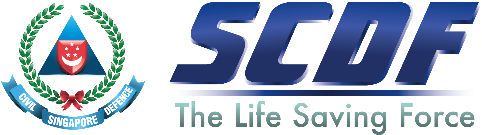 Singapore Civil Defence ForceHQ Singapore Civil Defence Force 4Singapore 408827Singapore Civil Defence ForceHQ Singapore Civil Defence Force 4Singapore 408827Singapore Civil Defence ForceHQ Singapore Civil Defence Force 4Singapore 408827Singapore Civil Defence ForceHQ Singapore Civil Defence Force 4Singapore 408827Singapore Civil Defence ForceHQ Singapore Civil Defence Force 4Singapore 408827Singapore Civil Defence ForceHQ Singapore Civil Defence Force 4Singapore 408827APPLICATION FOR MODIFICATION / WAIVER OF FIRE SAFETY REQUIREMENTSS 59 OF FIRE SAFETY ACT 1993APPLICATION FOR MODIFICATION / WAIVER OF FIRE SAFETY REQUIREMENTSS 59 OF FIRE SAFETY ACT 1993APPLICATION FOR MODIFICATION / WAIVER OF FIRE SAFETY REQUIREMENTSS 59 OF FIRE SAFETY ACT 1993APPLICATION FOR MODIFICATION / WAIVER OF FIRE SAFETY REQUIREMENTSS 59 OF FIRE SAFETY ACT 1993APPLICATION FOR MODIFICATION / WAIVER OF FIRE SAFETY REQUIREMENTSS 59 OF FIRE SAFETY ACT 1993Singapore Civil Defence ForceHQ Singapore Civil Defence Force 4Singapore 408827Singapore Civil Defence ForceHQ Singapore Civil Defence Force 4Singapore 408827Singapore Civil Defence ForceHQ Singapore Civil Defence Force 4Singapore 408827Singapore Civil Defence ForceHQ Singapore Civil Defence Force 4Singapore 408827Singapore Civil Defence ForceHQ Singapore Civil Defence Force 4Singapore 408827Singapore Civil Defence ForceHQ Singapore Civil Defence Force 4Singapore 408827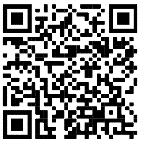 EXPLANATORY NOTESAll forms are to be fully and correctly completed upon submission, failing which the submission shall be rejected.A letter of authorization for the Qualified Person by the owner/occupier/Management Corporation shall be provided together with the submission.Where submission is done by a Qualified Person, it is advisable to have this application form completed and submitted by the Qualified Person as the applicant.Consultation or waiver reference number related to this submission shall be quoted under Section 1.The submission will be considered null and void if information related to the submission is withheld or not declared.In column (C) of Section II, the applicant should state clearly the reasons, with regard to the modification / waiver sought.The applicant may, if aggrieved by the decision of the Commissioner appeal in the prescribed form and manner to the Minister within 28 days of the date of notification of the decision.Details of owner/occupier/Management Corporation shall be provided if cc copy is required.Check the appropriate box  ().  * Delete where applicable.# Information is not required if there is no change to the previous particulars provided to SCDF.It may take you 4 minutes to complete this form.EXPLANATORY NOTESAll forms are to be fully and correctly completed upon submission, failing which the submission shall be rejected.A letter of authorization for the Qualified Person by the owner/occupier/Management Corporation shall be provided together with the submission.Where submission is done by a Qualified Person, it is advisable to have this application form completed and submitted by the Qualified Person as the applicant.Consultation or waiver reference number related to this submission shall be quoted under Section 1.The submission will be considered null and void if information related to the submission is withheld or not declared.In column (C) of Section II, the applicant should state clearly the reasons, with regard to the modification / waiver sought.The applicant may, if aggrieved by the decision of the Commissioner appeal in the prescribed form and manner to the Minister within 28 days of the date of notification of the decision.Details of owner/occupier/Management Corporation shall be provided if cc copy is required.Check the appropriate box  ().  * Delete where applicable.# Information is not required if there is no change to the previous particulars provided to SCDF.It may take you 4 minutes to complete this form.EXPLANATORY NOTESAll forms are to be fully and correctly completed upon submission, failing which the submission shall be rejected.A letter of authorization for the Qualified Person by the owner/occupier/Management Corporation shall be provided together with the submission.Where submission is done by a Qualified Person, it is advisable to have this application form completed and submitted by the Qualified Person as the applicant.Consultation or waiver reference number related to this submission shall be quoted under Section 1.The submission will be considered null and void if information related to the submission is withheld or not declared.In column (C) of Section II, the applicant should state clearly the reasons, with regard to the modification / waiver sought.The applicant may, if aggrieved by the decision of the Commissioner appeal in the prescribed form and manner to the Minister within 28 days of the date of notification of the decision.Details of owner/occupier/Management Corporation shall be provided if cc copy is required.Check the appropriate box  ().  * Delete where applicable.# Information is not required if there is no change to the previous particulars provided to SCDF.It may take you 4 minutes to complete this form.EXPLANATORY NOTESAll forms are to be fully and correctly completed upon submission, failing which the submission shall be rejected.A letter of authorization for the Qualified Person by the owner/occupier/Management Corporation shall be provided together with the submission.Where submission is done by a Qualified Person, it is advisable to have this application form completed and submitted by the Qualified Person as the applicant.Consultation or waiver reference number related to this submission shall be quoted under Section 1.The submission will be considered null and void if information related to the submission is withheld or not declared.In column (C) of Section II, the applicant should state clearly the reasons, with regard to the modification / waiver sought.The applicant may, if aggrieved by the decision of the Commissioner appeal in the prescribed form and manner to the Minister within 28 days of the date of notification of the decision.Details of owner/occupier/Management Corporation shall be provided if cc copy is required.Check the appropriate box  ().  * Delete where applicable.# Information is not required if there is no change to the previous particulars provided to SCDF.It may take you 4 minutes to complete this form.EXPLANATORY NOTESAll forms are to be fully and correctly completed upon submission, failing which the submission shall be rejected.A letter of authorization for the Qualified Person by the owner/occupier/Management Corporation shall be provided together with the submission.Where submission is done by a Qualified Person, it is advisable to have this application form completed and submitted by the Qualified Person as the applicant.Consultation or waiver reference number related to this submission shall be quoted under Section 1.The submission will be considered null and void if information related to the submission is withheld or not declared.In column (C) of Section II, the applicant should state clearly the reasons, with regard to the modification / waiver sought.The applicant may, if aggrieved by the decision of the Commissioner appeal in the prescribed form and manner to the Minister within 28 days of the date of notification of the decision.Details of owner/occupier/Management Corporation shall be provided if cc copy is required.Check the appropriate box  ().  * Delete where applicable.# Information is not required if there is no change to the previous particulars provided to SCDF.It may take you 4 minutes to complete this form.EXPLANATORY NOTESAll forms are to be fully and correctly completed upon submission, failing which the submission shall be rejected.A letter of authorization for the Qualified Person by the owner/occupier/Management Corporation shall be provided together with the submission.Where submission is done by a Qualified Person, it is advisable to have this application form completed and submitted by the Qualified Person as the applicant.Consultation or waiver reference number related to this submission shall be quoted under Section 1.The submission will be considered null and void if information related to the submission is withheld or not declared.In column (C) of Section II, the applicant should state clearly the reasons, with regard to the modification / waiver sought.The applicant may, if aggrieved by the decision of the Commissioner appeal in the prescribed form and manner to the Minister within 28 days of the date of notification of the decision.Details of owner/occupier/Management Corporation shall be provided if cc copy is required.Check the appropriate box  ().  * Delete where applicable.# Information is not required if there is no change to the previous particulars provided to SCDF.It may take you 4 minutes to complete this form.PAYMENT NOTESPlease make payment within 4 weeks from the date of acknowledgement letter; otherwise your application shall be rejected by the system.  Application shall be processed only after full payment has been received. $160/- shall be payable per specific requirement per block/floor/shaft. Separate fee shall be charged for different block/shaft or for each design variation located at different floor of the same block/shaft. QP may wish to refer to SCDF website http://www.scdf.gov.sg/home/fire-safety/plans-and-consultations/waiver-application for illustrations.Payment can be made by applicant or Qualified Person separately through NETS, Cashcard, Credit Card, JAV, GIRO or via internet at http://www.scdf.gov.sg. Cheque payment will not be accepted.For GIRO, please ensure that there is sufficient fund in your bank account upon submission of this application.  We will deduct the application fees from your bank account through GIRO within 14 days from date of this applicationIf you have not signed up for GIRO, please request the Application for Interbank GIRO form to be sent to you. Please return it to us duly completed at least 10 working days before you make this application.PAYMENT NOTESPlease make payment within 4 weeks from the date of acknowledgement letter; otherwise your application shall be rejected by the system.  Application shall be processed only after full payment has been received. $160/- shall be payable per specific requirement per block/floor/shaft. Separate fee shall be charged for different block/shaft or for each design variation located at different floor of the same block/shaft. QP may wish to refer to SCDF website http://www.scdf.gov.sg/home/fire-safety/plans-and-consultations/waiver-application for illustrations.Payment can be made by applicant or Qualified Person separately through NETS, Cashcard, Credit Card, JAV, GIRO or via internet at http://www.scdf.gov.sg. Cheque payment will not be accepted.For GIRO, please ensure that there is sufficient fund in your bank account upon submission of this application.  We will deduct the application fees from your bank account through GIRO within 14 days from date of this applicationIf you have not signed up for GIRO, please request the Application for Interbank GIRO form to be sent to you. Please return it to us duly completed at least 10 working days before you make this application.PAYMENT NOTESPlease make payment within 4 weeks from the date of acknowledgement letter; otherwise your application shall be rejected by the system.  Application shall be processed only after full payment has been received. $160/- shall be payable per specific requirement per block/floor/shaft. Separate fee shall be charged for different block/shaft or for each design variation located at different floor of the same block/shaft. QP may wish to refer to SCDF website http://www.scdf.gov.sg/home/fire-safety/plans-and-consultations/waiver-application for illustrations.Payment can be made by applicant or Qualified Person separately through NETS, Cashcard, Credit Card, JAV, GIRO or via internet at http://www.scdf.gov.sg. Cheque payment will not be accepted.For GIRO, please ensure that there is sufficient fund in your bank account upon submission of this application.  We will deduct the application fees from your bank account through GIRO within 14 days from date of this applicationIf you have not signed up for GIRO, please request the Application for Interbank GIRO form to be sent to you. Please return it to us duly completed at least 10 working days before you make this application.PAYMENT NOTESPlease make payment within 4 weeks from the date of acknowledgement letter; otherwise your application shall be rejected by the system.  Application shall be processed only after full payment has been received. $160/- shall be payable per specific requirement per block/floor/shaft. Separate fee shall be charged for different block/shaft or for each design variation located at different floor of the same block/shaft. QP may wish to refer to SCDF website http://www.scdf.gov.sg/home/fire-safety/plans-and-consultations/waiver-application for illustrations.Payment can be made by applicant or Qualified Person separately through NETS, Cashcard, Credit Card, JAV, GIRO or via internet at http://www.scdf.gov.sg. Cheque payment will not be accepted.For GIRO, please ensure that there is sufficient fund in your bank account upon submission of this application.  We will deduct the application fees from your bank account through GIRO within 14 days from date of this applicationIf you have not signed up for GIRO, please request the Application for Interbank GIRO form to be sent to you. Please return it to us duly completed at least 10 working days before you make this application.PAYMENT NOTESPlease make payment within 4 weeks from the date of acknowledgement letter; otherwise your application shall be rejected by the system.  Application shall be processed only after full payment has been received. $160/- shall be payable per specific requirement per block/floor/shaft. Separate fee shall be charged for different block/shaft or for each design variation located at different floor of the same block/shaft. QP may wish to refer to SCDF website http://www.scdf.gov.sg/home/fire-safety/plans-and-consultations/waiver-application for illustrations.Payment can be made by applicant or Qualified Person separately through NETS, Cashcard, Credit Card, JAV, GIRO or via internet at http://www.scdf.gov.sg. Cheque payment will not be accepted.For GIRO, please ensure that there is sufficient fund in your bank account upon submission of this application.  We will deduct the application fees from your bank account through GIRO within 14 days from date of this applicationIf you have not signed up for GIRO, please request the Application for Interbank GIRO form to be sent to you. Please return it to us duly completed at least 10 working days before you make this application.SECTION 1 (To be completed by applicant)SECTION 1 (To be completed by applicant)SECTION 1 (To be completed by applicant)SECTION 1 (To be completed by applicant)SECTION 1 (To be completed by applicant)SECTION 1 (To be completed by applicant)SECTION 1 (To be completed by applicant)SECTION 1 (To be completed by applicant)SECTION 1 (To be completed by applicant)SECTION 1 (To be completed by applicant)SECTION 1 (To be completed by applicant)A.   Particulars of ProposalA.   Particulars of ProposalA.   Particulars of ProposalA.   Particulars of ProposalA.   Particulars of ProposalA.   Particulars of ProposalA.   Particulars of ProposalA.   Particulars of ProposalA.   Particulars of ProposalA.   Particulars of ProposalA.   Particulars of ProposalProposal:Proposal:Proposal:Proposal:Proposal:Proposal:Proposal:Proposal:Proposal:Proposal:Proposal:*Lot/Plot No.House No. *TS/MK No.Street Name:Street Name:Street Name:Street Name:Street Name:SCDF BP or ME Plans Ref. No. / Waiver or Consultation Ref No.SCDF BP or ME Plans Ref. No. / Waiver or Consultation Ref No.SCDF BP or ME Plans Ref. No. / Waiver or Consultation Ref No.SCDF BP or ME Plans Ref. No. / Waiver or Consultation Ref No.Street Name:Street Name:Street Name:Street Name:Street Name:Postal CodePostal CodeStreet Name:Street Name:Street Name:Street Name:Street Name:Postal CodePostal CodePrevious Waiver Case Ref. No.        (If any)Previous Waiver Case Ref. No.        (If any)Consultation Ref. No. (If any)Consultation Ref. No. (If any)Consultation Ref. No. (If any)Previous Waiver Case Ref. No.        (If any)Previous Waiver Case Ref. No.        (If any)Consultation Ref. No. (If any)Consultation Ref. No. (If any)Consultation Ref. No. (If any)Previous Waiver Case Ref. No.        (If any)Previous Waiver Case Ref. No.        (If any)Consultation Ref. No. (If any)Consultation Ref. No. (If any)Consultation Ref. No. (If any)Building Category:Building Category:Building Category:* Commercial / Industrial / Residential / Institutional / Others* Commercial / Industrial / Residential / Institutional / Others* Commercial / Industrial / Residential / Institutional / Others* Commercial / Industrial / Residential / Institutional / Others* Commercial / Industrial / Residential / Institutional / Others* Commercial / Industrial / Residential / Institutional / Others* Commercial / Industrial / Residential / Institutional / Others* Commercial / Industrial / Residential / Institutional / OthersIs this a ?Is this a ?Is this a ?* Yes / No* Yes / No* Yes / No* Yes / No* Yes / No* Yes / No* Yes / No* Yes / NoB.   Particulars of Applicant For The WaiverB.   Particulars of Applicant For The WaiverB.   Particulars of Applicant For The WaiverB.   Particulars of Applicant For The WaiverB.   Particulars of Applicant For The WaiverB.   Particulars of Applicant For The WaiverB.   Particulars of Applicant For The WaiverB.   Particulars of Applicant For The WaiverB.   Particulars of Applicant For The WaiverB.   Particulars of Applicant For The WaiverB.   Particulars of Applicant For The WaiverApplicant NameApplicant NameTel No.Tel No.Fax No.Company NameCompany NameCompany Address:Company Address:Company Address:Company Address:Company Address:Company Address:Company Address:Company Address:Company Address:Postal CodePostal CodeEmail Address:Email Address:Email Address:Email Address:Email Address:Email Address:Email Address:Email Address:Email Address:C.   Particulars of Qualified Person (QP) If Waiver Applicant Is Not The QPC.   Particulars of Qualified Person (QP) If Waiver Applicant Is Not The QPC.   Particulars of Qualified Person (QP) If Waiver Applicant Is Not The QPC.   Particulars of Qualified Person (QP) If Waiver Applicant Is Not The QPC.   Particulars of Qualified Person (QP) If Waiver Applicant Is Not The QPC.   Particulars of Qualified Person (QP) If Waiver Applicant Is Not The QPC.   Particulars of Qualified Person (QP) If Waiver Applicant Is Not The QPC.   Particulars of Qualified Person (QP) If Waiver Applicant Is Not The QPC.   Particulars of Qualified Person (QP) If Waiver Applicant Is Not The QPC.   Particulars of Qualified Person (QP) If Waiver Applicant Is Not The QPC.   Particulars of Qualified Person (QP) If Waiver Applicant Is Not The QPC.   Particulars of Qualified Person (QP) If Waiver Applicant Is Not The QPQP NameTel. No.Tel. No.Fax NoFax NoFax NoQP Company NameQP Company Address:QP Company Address:QP Company Address:QP Company Address:QP Company Address:QP Company Address:QP Company Address:QP Company Address:QP Company Address:QP Company Address:Postal CodePostal CodeEmail Address:Email Address:Email Address:Email Address:Email Address:Email Address:Email Address:Email Address:Email Address:Email Address:D.   Waiver Fee ComputationD.   Waiver Fee ComputationD.   Waiver Fee ComputationD.   Waiver Fee ComputationD.   Waiver Fee ComputationD.   Waiver Fee ComputationD.   Waiver Fee ComputationD.   Waiver Fee ComputationD.   Waiver Fee ComputationD.   Waiver Fee ComputationD.   Waiver Fee ComputationD.   Waiver Fee ComputationTotal No. of Waiver ItemTotal No. of Waiver ItemTotal Fee Payable: _________ items x $160/- = $ ______________Total Fee Payable: _________ items x $160/- = $ ______________Total Fee Payable: _________ items x $160/- = $ ______________Total Fee Payable: _________ items x $160/- = $ ______________Total Fee Payable: _________ items x $160/- = $ ______________Total Fee Payable: _________ items x $160/- = $ ______________Total Fee Payable: _________ items x $160/- = $ ______________Total Fee Payable: _________ items x $160/- = $ ______________E.	Modes of PaymentE.	Modes of PaymentE.	Modes of PaymentE.	Modes of PaymentE.	Modes of PaymentE.	Modes of PaymentE.	Modes of PaymentE.	Modes of PaymentE.	Modes of PaymentE.	Modes of PaymentE.	Modes of PaymentE.	Modes of Payment Credit Card    Credit Card    Credit Card   Credit card payment can be made either: (please tick)☐ over the customer service counter at HQSCDF☐ by logging on to http://www.scdf.gov.sg (go to ‘eServices’ and click ‘payment’)Credit card payment can be made either: (please tick)☐ over the customer service counter at HQSCDF☐ by logging on to http://www.scdf.gov.sg (go to ‘eServices’ and click ‘payment’)Credit card payment can be made either: (please tick)☐ over the customer service counter at HQSCDF☐ by logging on to http://www.scdf.gov.sg (go to ‘eServices’ and click ‘payment’)Credit card payment can be made either: (please tick)☐ over the customer service counter at HQSCDF☐ by logging on to http://www.scdf.gov.sg (go to ‘eServices’ and click ‘payment’)Credit card payment can be made either: (please tick)☐ over the customer service counter at HQSCDF☐ by logging on to http://www.scdf.gov.sg (go to ‘eServices’ and click ‘payment’)Credit card payment can be made either: (please tick)☐ over the customer service counter at HQSCDF☐ by logging on to http://www.scdf.gov.sg (go to ‘eServices’ and click ‘payment’)Credit card payment can be made either: (please tick)☐ over the customer service counter at HQSCDF☐ by logging on to http://www.scdf.gov.sg (go to ‘eServices’ and click ‘payment’)Credit card payment can be made either: (please tick)☐ over the customer service counter at HQSCDF☐ by logging on to http://www.scdf.gov.sg (go to ‘eServices’ and click ‘payment’)Credit card payment can be made either: (please tick)☐ over the customer service counter at HQSCDF☐ by logging on to http://www.scdf.gov.sg (go to ‘eServices’ and click ‘payment’) GIRO GIRO GIROQP GIRO Code : _______________        Bank/Branch : _______________________QP GIRO Code : _______________        Bank/Branch : _______________________QP GIRO Code : _______________        Bank/Branch : _______________________QP GIRO Code : _______________        Bank/Branch : _______________________QP GIRO Code : _______________        Bank/Branch : _______________________QP GIRO Code : _______________        Bank/Branch : _______________________QP GIRO Code : _______________        Bank/Branch : _______________________QP GIRO Code : _______________        Bank/Branch : _______________________QP GIRO Code : _______________        Bank/Branch : _______________________ *CashCard/NETS *CashCard/NETS *CashCard/NETSPlease note that payment is to be made over the customer service counter at HQSCDFPlease note that payment is to be made over the customer service counter at HQSCDFPlease note that payment is to be made over the customer service counter at HQSCDFPlease note that payment is to be made over the customer service counter at HQSCDFPlease note that payment is to be made over the customer service counter at HQSCDFPlease note that payment is to be made over the customer service counter at HQSCDFPlease note that payment is to be made over the customer service counter at HQSCDFPlease note that payment is to be made over the customer service counter at HQSCDFPlease note that payment is to be made over the customer service counter at HQSCDF JAV JAV JAVJAV Number: ________________________ (for payment by government departments only)JAV Number: ________________________ (for payment by government departments only)JAV Number: ________________________ (for payment by government departments only)JAV Number: ________________________ (for payment by government departments only)JAV Number: ________________________ (for payment by government departments only)JAV Number: ________________________ (for payment by government departments only)JAV Number: ________________________ (for payment by government departments only)JAV Number: ________________________ (for payment by government departments only)JAV Number: ________________________ (for payment by government departments only)___________________________                             _____________                                       _________Waiver Applicant Company's Stamp                                             Signature                                                            Date___________________________                             _____________                                       _________Waiver Applicant Company's Stamp                                             Signature                                                            Date___________________________                             _____________                                       _________Waiver Applicant Company's Stamp                                             Signature                                                            Date___________________________                             _____________                                       _________Waiver Applicant Company's Stamp                                             Signature                                                            Date___________________________                             _____________                                       _________Waiver Applicant Company's Stamp                                             Signature                                                            Date___________________________                             _____________                                       _________Waiver Applicant Company's Stamp                                             Signature                                                            Date___________________________                             _____________                                       _________Waiver Applicant Company's Stamp                                             Signature                                                            Date___________________________                             _____________                                       _________Waiver Applicant Company's Stamp                                             Signature                                                            Date___________________________                             _____________                                       _________Waiver Applicant Company's Stamp                                             Signature                                                            Date___________________________                             _____________                                       _________Waiver Applicant Company's Stamp                                             Signature                                                            Date___________________________                             _____________                                       _________Waiver Applicant Company's Stamp                                             Signature                                                            Date___________________________                             _____________                                       _________Waiver Applicant Company's Stamp                                             Signature                                                            DateSECTION 2 (For Official Use Only)SECTION 2 (For Official Use Only)SECTION 2 (For Official Use Only)SECTION 2 (For Official Use Only)SECTION 2 (For Official Use Only)SECTION 2 (For Official Use Only)SECTION 2 (For Official Use Only)SECTION 2 (For Official Use Only)SECTION 2 (For Official Use Only)SECTION 2 (For Official Use Only)SECTION 2 (For Official Use Only)SECTION 2 (For Official Use Only)Waiver Case Reference No.Waiver Case Reference No.Waiver Case Reference No.Waiver meeting dateWaiver meeting dateWaiver meeting dateName of Processing OfficerName of Processing OfficerName of Processing OfficerWaiver fee computedWaiver fee computedWaiver fee computedName of Verification OfficerName of Verification OfficerName of Verification OfficerWaiver fee collectedWaiver fee collectedWaiver fee collected____________________	_________              Signature	      Date____________________	_________              Signature	      Date____________________	_________              Signature	      Date____________________	_________              Signature	      Date____________________	_________              Signature	      Date____________________	_________              Signature	      DateAmount short forAmount short forAmount short for____________________	_________              Signature	      Date____________________	_________              Signature	      Date____________________	_________              Signature	      Date____________________	_________              Signature	      Date____________________	_________              Signature	      Date____________________	_________              Signature	      DateDate applicant notifiedDate applicant notifiedDate applicant notified____________________	_________              Signature	      Date____________________	_________              Signature	      Date____________________	_________              Signature	      Date____________________	_________              Signature	      Date____________________	_________              Signature	      Date____________________	_________              Signature	      DateDate Short for recoveredDate Short for recoveredDate Short for recovered____________________	_________              Signature	      Date____________________	_________              Signature	      Date____________________	_________              Signature	      Date____________________	_________              Signature	      Date____________________	_________              Signature	      Date____________________	_________              Signature	      DateSECTION II       To be completed by applicant except parts D &  F To use a fresh form for each waiver itemTo delete where appropriate**SECTION II       To be completed by applicant except parts D &  F To use a fresh form for each waiver itemTo delete where appropriate**SECTION II       To be completed by applicant except parts D &  F To use a fresh form for each waiver itemTo delete where appropriate**SCDF Case Reference No : _______________Waiver item s/no: _______________A.   Description of waiver application & relevant clause numberEg. To permit provision of one hardstanding only – located along .B.   Provisions made on planC.   Reasons in support of application  Waiver Decision (For official use only)*To permit / waive / exempt / omit ** The waiver application is Granted / Not granted / Granted with Conditions / Pending**Conditions (if any):Reasons for decision:Time-frame (if any): ___________________________________________________________  _______Waiver Meeting Recorder’s name & signature  DateState clause number in Code of Practice for Fire Precautions which is relevant to the application:Clause  __________The waiver application is Granted / Not granted / Granted with Conditions / Pending**Conditions (if any):Reasons for decision:Time-frame (if any): ___________________________________________________________  _______Waiver Meeting Recorder’s name & signature  DateE.   Applicant’s name & signature F.  Processing Officer’s name & signature (For official use only)*________________________                                             ____________      Name & Signature                                                                DateF.  Processing Officer’s name & signature (For official use only)*________________________                                             ____________      Name & Signature                                                                DateThe waiver application is Granted / Not granted / Granted with Conditions / Pending**Conditions (if any):Reasons for decision:Time-frame (if any): ___________________________________________________________  _______Waiver Meeting Recorder’s name & signature  Date_____________________Name & SignatureF.  Processing Officer’s name & signature (For official use only)*________________________                                             ____________      Name & Signature                                                                DateF.  Processing Officer’s name & signature (For official use only)*________________________                                             ____________      Name & Signature                                                                DateThe waiver application is Granted / Not granted / Granted with Conditions / Pending**Conditions (if any):Reasons for decision:Time-frame (if any): ___________________________________________________________  _______Waiver Meeting Recorder’s name & signature  Date